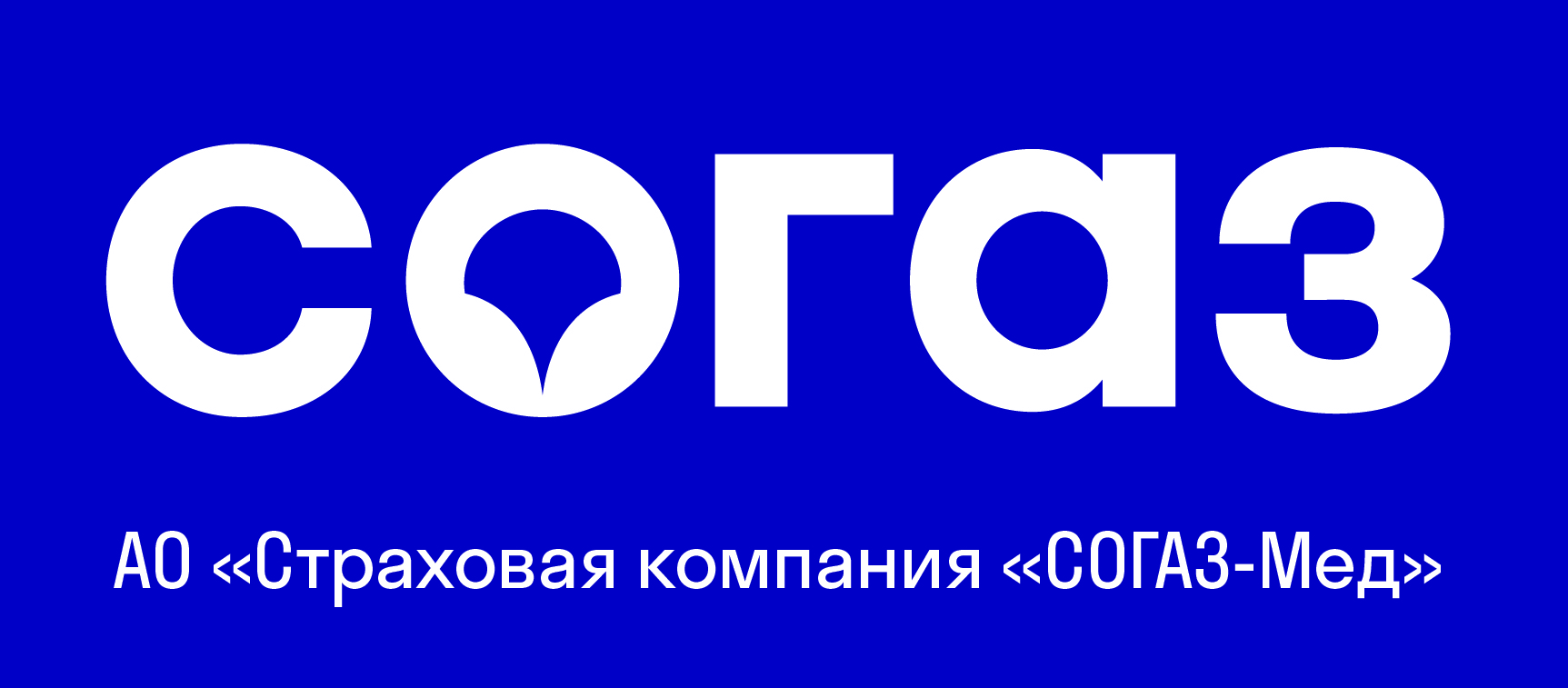 Что делать, если укусил клещ?Весна является сезоном повышенной активности клещей, так как с приходом тепла они выходят из спячки. В связи с этим следует заранее позаботиться о мерах предосторожности. Специалисты «СОГАЗ-Мед» рекомендуют соблюдать следующие правила:Правильно одевайтесьКлещи не умеют прыгать, и, как правило, подкарауливают свою «жертву» сидя на траве, на высоте, не выше чем на метр над землей, поэтому выбирайте в качестве одежды брюки, высокие носки и закрытую обувь. После прогулки внимательно осматривайте себя и детей на предмет укуса. Особенно если вы провели время, отдыхая в парке на траве. Если клещ укусил При обнаружении клеща необходимо как можно скорее обратиться в ближайшее медучреждение: травмпункт или поликлинику. Если факт укуса установлен в нерабочее время, можно обратиться в скорую помощь или приемный покой любой больницы. При предъявлении полиса ОМС вам окажут помощь в медучреждении без очереди. В какие сроки нужно обратиться за помощью В течение 96 часов после укуса или подозрения на него необходимо обратиться за медицинской помощью, в противном случае принятые экстренные профилактические меры будут неэффективными. Экстренная профилактикаВ качестве экстренной профилактики энцефалита, при укусе клеща человеку нужно сделать укол иммуноглобулина. Детям до 18 лет (согласно законодательству РФ) иммуноглобулин при извлечении клеща вводят бесплатно, а взрослым придется приобретать иммуноглобулин (дозу рассчитывают по весу).  ВакцинацияЕсли вы планируете находиться в потенциальной зоне риска (например, посещать лесные заповедники, участвовать в пеших походах и др.)  – проведите бесплатную вакцинацию против клещевого энцефалита. Прививаться необходимо согласно определенной схеме. Вакцинация проводится только по инструкции медицинского учреждения после терапевтического осмотра и проходит в три этапа.Генеральный директор АО «Страховая компания «СОГАЗ-Мед» Толстов Дмитрий Валерьевич отмечает: «Страховые медицинские организации помогают людям узнать о своих правах в системе ОМС и воспользоваться ими. Мы верим, что повышение правовой грамотности застрахованных приведет к улучшению качества медицинского обслуживания и позволит всей системе обязательного медицинского страхования выйти на более высокий уровень. Ответственное отношение к своему здоровью – личное дело каждого, а наша задача – помочь людям узнать о своих правах и получить качественную бесплатную медицинскую помощь». Если Вы застрахованы в компании «СОГАЗ-Мед» и у Вас возникли вопросы, связанные с получением медицинской помощи в системе ОМС или качеством оказания медицинских услуг, обращайтесь в «СОГАЗ-Мед» по круглосуточному телефону контакт-центра 8-800-100-07-02 (звонок по России бесплатный). Подробная информация на сайте www.sogaz-med.ru.Справка о компании:Страховая компания «СОГАЗ-Мед» осуществляет деятельность с 1998 г. Региональная сеть «СОГАЗ-Мед» занимает 1-е место среди страховых медицинских организаций по количеству регионов присутствия, насчитывая более 1 120 подразделений на территории 56 субъектов РФ и г. Байконур. Количество застрахованных - 44 млн человек. «СОГАЗ-Мед» осуществляет деятельность по ОМС: контролирует качество обслуживания застрахованных при получении медпомощи в системе ОМС, обеспечивает защиту прав застрахованных граждан, восстанавливает нарушенные права граждан в досудебном и судебном порядке.  В 2020 году рейтинговое агентство «Эксперт РА» подтвердило рейтинг надежности и качества услуг страховой компании «СОГАЗ-Мед» на уровне «А++» (наивысший по применяемой шкале уровень надежности и качества услуг в рамках программы ОМС). На протяжении уже нескольких лет «СОГАЗ-Мед» присваивается этот высокий уровень оценки. 